ФГОС ОБРАЗОВАНИЯ ДЛЯ ДЕТЕЙ С ОВЗ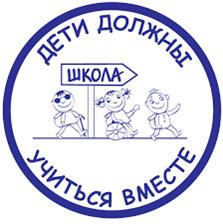 ФГОС НОО для детей с ограниченными возможностями здоровья с 1 сентября 2016 года.   В соответствии с российским законодательством каждый ребенок, не зависимо от региона проживания, состояния здоровья (тяжести нарушения психического развития), способности к освоению образовательных программ  имеет право на качественное образование, соответствующее его потребностям и возможностям.    Детям с ограниченными возможностями здоровья их временные (или постоянные) отклонения в физическом и (или) психическом развитии препятствуют освоению образовательных программ, поэтому эта категория обучающихся нуждается в создании специальных условий обучения и воспитания.    Вовремя начатое и правильно организованное обучение ребенка позволяет предотвращать или смягчать эти вторичные по своему характеру нарушения: так, немота является следствием глухоты лишь при отсутствии специального обучения, а нарушение пространственной ориентировки, искаженные представления о мире — вероятным, но вовсе не обязательным следствием слепоты. Поэтому уровень психического развития обучающегося с ОВЗ зависит не только от времени возникновения, характера и даже степени выраженности первичного (биологического по своей природе) нарушения развития, но и от качества предшествующего (дошкольного) обучения и воспитания. Дети с инвалидностью и ОВЗ могут реализовать свой потенциал лишь при условии вовремя начатого и адекватно организованного обучения и воспитания — удовлетворения как общих с нормально развивающимися детьми, так и их особых образовательных потребностей, заданных характером нарушения их психического развития.   Доступ к образованию для обучающихся с инвалидностью и ОВЗ, закрепленный в Федеральном государственном образовательном стандарте (ФГОС), обеспечивается созданием в образовательных организациях специальных условий обучения, учитывающих особые образовательные потребности и индивидуальные возможности таких обучающихся.Нормативная база и полезные материалы по ФГОС детей с ОВЗМинистерство образования и науки РФ:1.Концепция Федерального государственного образовательного стандарта для обучающихся с ограниченными возможностями здоровья.2.Приказ Министерства образования и науки Российской Федерации от 19.12.2014 № 1599 «Об утверждении федерального государтвеннного образовательного стандарта образования обучающихся с умственной отсталостью (интеллектуальными нарушениями)»3.Приказ Министерства образования и науки Российской Федерации от 19.12.2014 № 1598 «Об утверждении федерального государственного образовательного стандарта начального общего образования обучающихся с ограниченными возможностями здоровья»4.Требования к условиям реализации основной образовательной программы на основе федеральных государственных образовательных стандартов начального общего образования для детей с ограниченными возможностями здоровья (проекты РПГУ им. А.И. Герцена):— для глухих детей— для слабослышащих и позднооглохших детей— для слепых детей— для слабовидящих детей— для детей с тяжелыми нарушениями речи— для детей с нарушением опорно-двигательного аппарата— для детей с задержкой психического развития— для умственно отсталых детей— для детей с расстройствами аутистического спектра5.Рекомендации по осуществлению государственного контроля качества образования детей с ограниченными возможностями здоровья(проект, разработанный в рамках государственного контракта от 07.08.2013 № 07.027.11.0015)6.Проекты адаптированных основных общеобразовательных программ в редакции от 30.03.2015— для глухих детей— для слабослышащих и позднооглохших детей— для слепых детей— для слабовидящих детей— для детей с тяжелыми нарушениями речи— для детей в нарушением опорно-двигательного аппарата— для детей с задержкой психического развития— для умственно отсталых детей— для детей с расстройствами аутистического спектраМетодические рекомендации по вопросам внедрения ФГОС НОО с ОВЗ и ФГОС ОО с УО от 11 марта 2016 года № ВК-452/07ПИСЬМО от 29 марта 2016 г. N ВК-641/09  » О направлении методических рекомендаций  по реализации адаптированных дополнительных общеобразовательных программ, способствующих социально-психологической реабилитации, профессиональному самоопределению детей с ограниченными возможностями здоровья, включая детей-инвалидов, с учетом их особых образовательных потребностей».Приказ Министерства образования и науки РФ от 9 ноября 2015 г. N 1309 «Об утверждении Порядка обеспечения условий доступности для инвалидов объектов и предоставляемых услуг в сфере образования, а также оказания им при этом необходимой помощи»